СОГЛАСОВАНО                                                                    УТВЕРЖДЕНОДиректор МКОУ  Пятилеткинская  СОШ                          на Совете актива РДШ_____________________________                                    09. 2019г приказ  №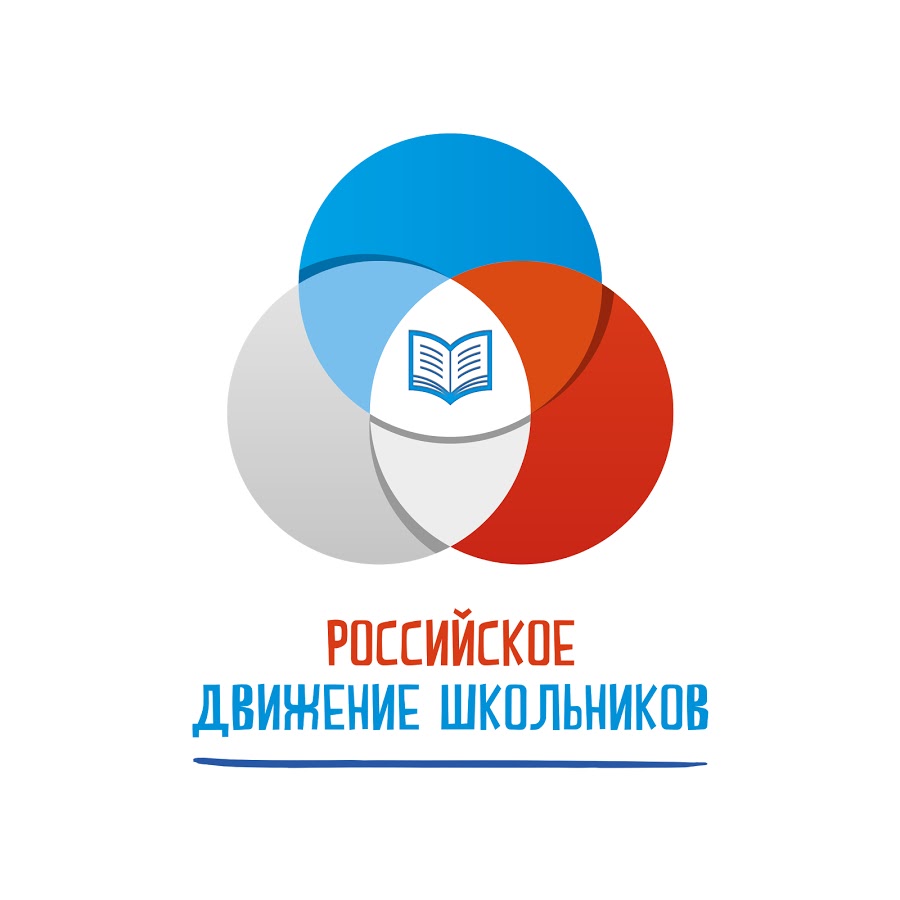 ПЛАН работы РДШ МКОУ Пятилеткинская СОШреализующей деятельность общероссийской государственной детско-юношеской организации Ст вожатая  Давлетова Рукият Вахмурадовна Срок реализации: 2019 - 2020 учебный годЦель и задачи: Создать условия для самореализации личности учащегося через решение следующих задач:  сделать школьную жизнь обучающихся 1-11 классов интересной и полезной, радостной и красивой через участие каждого в классных, школьных мероприятиях, в городском, региональном и российском конкурсном движении, в работе кружков, студий, спортивных секций школы и внешкольных учреждений;  развить мастерство, талант, опыт коллективной творческой деятельности, качества лидера в каждом обучающемся; привить ценностное отношение к миру, жизни, природе, культуре, родине, людям, школе, друг к другу, к себе через участие каждого в общественной жизни класса, школы, поселка; через работу в органах самоуправления школьной жизнью, через участие в РДШ.Направления деятельности РДШ:личностное развитиегражданская активностьвоенно-патриотическоеинформационно-медийноеэкологическое Направление «Личностное развитие»Популяризация ЗОЖформирование у детей позитивного отношения к здоровому образу жизни;присвоение созидающей здоровье философии;формирование активной жизненной позиции по отношению к здоровью, проявляющейся в поведении и деятельности и осознанном противостоянии разрушающим здоровье факторам.Творческое развитиестимулирование творческой активности школьников;предоставление возможности школьникам проявить себя, реализовать свой потенциал и получить признание;координация  воспитательных усилий на разных этапах творческого процесса;контроль реализации творческого развития школьников.Популяризация профессий- стимулирование и мотивация школьников к личностному развитию, расширению кругозора в многообразии профессий;- формирование у школьников представлений о сферах трудовой деятельности, о карьере и основных закономерностях профессионального развития;- формирование у школьников универсальных компетенций, способствующих эффективности в профессиональной деятельности;- способности к коммуникации (в устной и письменной формах) для решения задач взаимодействия;- способности работать в коллективе, учитывать и терпимо относиться к этническим, социальным и культурным различиям;- способности к самоорганизации и самообразованию.Направление «Гражданская активность»- сохранять и развивать исторически сложившиеся дружеские отношения народов России, сплачивать в едином федеративном государстве, содействовать развитию национальных культур и языков Российской Федерации;- способствовать формированию активной жизненной позиции школьников;- формировать у школьников осознанное ценностное отношение к истории своей страны, города, района, народа;- развивать у детей чувство патриотизма, национальной гордости за свою страну;- стимулировать социальную деятельность школьников, направленную на оказание посильной помощи нуждающимся категориям населения;- организовывать акции социальной направленности;- создавать условия для развития детской инициативы;- оказывать помощь учреждениям культуры в организации и проведении мероприятий;- оказывать помощь и содействие в проведении мероприятий экологической направленности;- активизировать стремление школьников к организации деятельности в рамках работы поисковых отрядов.Направление «Военно-патриотическое»совместно с ответственными педагогами сформировать школьную систему нормативно-правового обеспечения деятельности в области военно-патриотического воспитания;организовать работу военно-патриотического клуба на базе ОО и вовлечь в нее детей;организовать профильные события, направленные на повышение интереса у детей к службе в силовых подразделениях, в том числе военных сборов, военно-спортивных игр, соревнований, акций;организовать проведение образовательных программ – интерактивных игр, семинаров, мастер-классов, открытых лекториев, встреч с интересными людьми, Героями нашего государства и ветеранами;обеспечить координацию военно-патриотической деятельности школы с общественными объединениями и государственными организациями в рамках социального партнерства.Направление «Информационно-медийное»- разработать и реализовать модели многофункциональной системы информационно-медийного взаимодействия участников РДШ;- создать информационно-медийный центр (ИМЦ) для реализации системы информационно-медийного взаимодействия участников РДШ;- апробировать индикаторы и критерии оценки деятельности информационно-медийного направления РДШ;- создать систему взаимодействия с информационно-медийными партнерами.      Направление «экология»Экология – одно из направлений деятельности Общероссийской  общественно – государственной  детско-юношеской организации «Российское движение школьников»,Миссия направления: объединение девчонок и мальчишек России в экологические отряды для их системного участия в природоохранной деятельности посредством внедрения современных мотивационных механизмов экологического просвещения детей и молодёжи.

В этой группе ты: 

☘️ узнаешь ПЕРВЫМ о ключевых мероприятиях направления и условиях участия в них!

☘️ найдешь своих единомышленников, которые так же, как и ты, активно развивают экологическое направление у себя в школах;


☘️ будешь в курсе всех экологических событий, проходящих в разных уголках страны

☘️ почерпнёшь много полезной и новой для себя информации о животном и растительном мире, новых технологиях и событиях в экологической сфере

☘️ получишь ответ на интересующий тебя вопрос от ведущих экспертов в этой области;

☘️ сможешь выступить с инициативным предложением по развитию и совершенствованию работы направления

Будь с Нами! Будь в Движении!На протяжении всего года по всей России создаются школьные экологические отряды ,участвуя в деятельности которых ты сможешь не  только помочь нашей планете  ,но и найти новых друзей и единомышленников .Задачи Юных экологов :воспитывать любовь к природе ,желание быть ее защитниками .МКОУ «Пятилеткинская СОШ »ОТЧЁТо проделанной работеРДШза 2018 -2019учебный год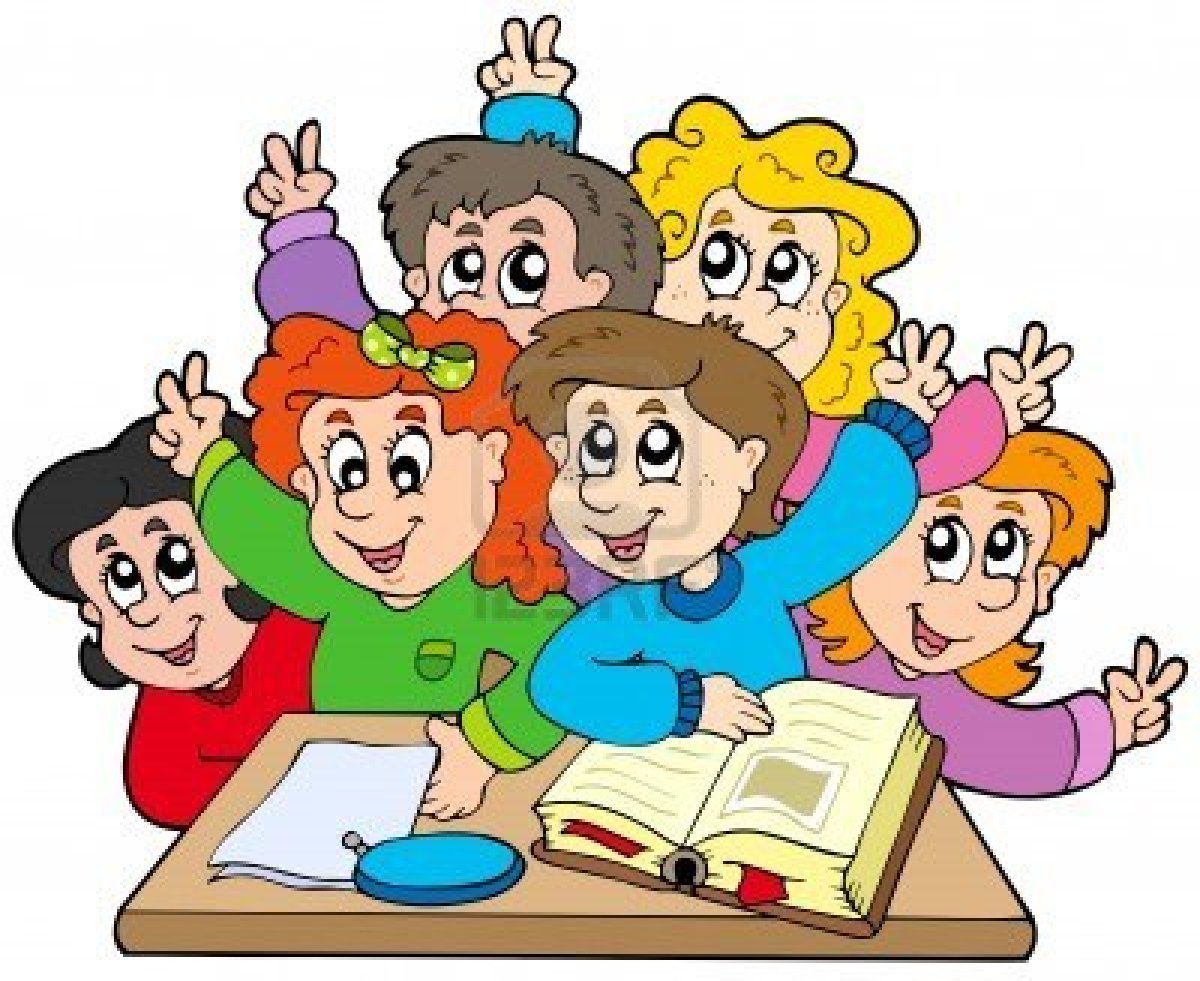 С сентября 2018года воспитательная работа в школе осуществляется через общественно-государственную детско-юношескую организацию - Российское Движение Школьников – РДШ. Как только дети пришли в сентябре в школу, им было рассказано о РДШ и предложено вступить в ряды организации. Школьники со 2 по 4классы вступили в ряды РДШ. 29 октября 2018г на день рождения РДШ Реализация цели РДШ предполагает решение ряда задач:Формирование единого воспитательного пространства, обеспечивающего реализацию взаимодействия ученического самоуправления, детского общественного объединения, партнеров РДШ для проектов деятельности участников первичного отделения РДШ.Использование Дней единых действий РДШ как технологии, позволяющей организовать поддержку и реализацию 5 ведущих направлений деятельности РДШ с целью развития проектной деятельности.Развитие системы методического сопровождения деятельности первичного отделения РДШ в отрядах.Формирование единой информационной среды для развития и масштабирования инновационной, проектной, социально-преобразованной деятельности РДШ.Разработка и апробация мониторинга качества деятельности первичных отделений РДШ.Актив РДШ  совместно с руководителем Давлетовай Р В  разработал план работы отряда по пяти  направлениям:Личностное развитие.Гражданская активность.Военно-патриотическое направление.Информационно-медийное направление.Экология В рамках этих направлений были проведены следующие мероприятия:Первое направление: «Личностное развитие» «Экология»Цель организации творческой деятельности обучающихся – создать условия для всестороннего гармоничного личностного развития человека, способствующие реализации потенциала активности человека.Ознакомление учащихся 2-9 классов с Уставом и символикой РДШ (сентябрь).Концерт «Спасибо вам, учителя!» (октябрь).День рождения РДШ. Вступление в ряды РДШ (29 октября).Осенний бал (ноябрь).Концерт к дню Матери «Моя мама лучше всех!» (ноябрь).Участие в антинаркотической акции «Жизнь без наркотиков» (декабрь).Новогодний серпантин (декабрь).Второе направление: «Гражданская активность»Сбор «Российское движение школьников!», посвященный созданию РДШ (сентябрь).03.09. - день солидарности в борьбе с терроризмом. Урок мужества «Памяти жертв Беслана» (сентябрь).Линейка, посвящённая Дню народного единства (ноябрь).Акция «Улыбнись, малыш!» (декабрь).Третье направление: «Военно-патриотическое»Цель: Организация работы со школьниками по военно-патриотической деятельностиОперация «Ветеран живёт рядом» (октябрь).Урок Мужества «День неизвестного солдата», конкурс сочинений (декабрь).День героев Отечества (декабрь).Четвертое направление: «Информационно-медийное»Цель: обеспечение мотивации и объединения школьников в современное детское движение, которое способствует воспитанию будущих граждан как коммуникативных, творческих, свободно мыслящих личностей, обладающих аналитическим мышлением, умением аргументировано отстаивать свою позицию, владеющих современными медиакомпетенциями и имеющих высокий уровень медиакультурыВыпуск агитационных материалов о РДШ (стенд) (октябрь).Тематический урок информатики в рамках Всероссийской акции «Час кода» (декабрь).Направление Экология  Есенинский детский музыкально-поэтический фестиваль-конкурс «По-осеннему шепчут листья…» (октябрь).Осенний бал (ноябрь).Акция «Чистый двор» течении года Подводя итоги прошедшего года, можно сделать вывод, что степень активности ребят РДШ  была на хорошем уровне.Участие в работе РДШ помогает ребятам стать полноценными членами общества, готовыми к самостоятельной жизни, к решению сложных социальных проблем и задач.Исходя из анализа работы РДШ МКОУ «Пятилеткинская СОШ», необходимо отметить, чтовнеурочная жизнь учащихся разнообразна и насыщена;интересно проходят мероприятия, где используются инновационные технологии;практически все мероприятия отражены в фотоматериалах;в школе создана дружеская атмосфера между детьми различных классов;сохранены все школьные традиции, которые способствуют эстетическому, физическому и патриотическому воспитанию учащихся нашей школы;активизировано самоуправление школы.                Календарь дней единых действий  РДШ                                                            Планработы в рамках Российского движения школьниковна 2019-2020год                          Личностное развитие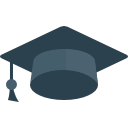         Ответственный за направление                                           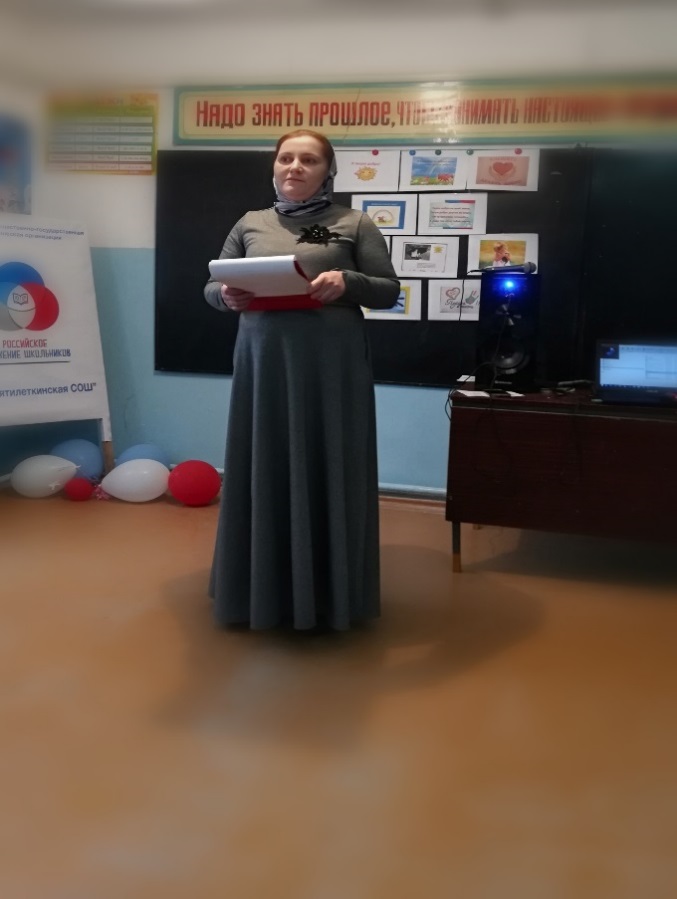            Учитель:Арзамулова Фатима Исаевна  .                                         учащийся 8 класса. Лидер Шевхалов Мухаммед Творческое развитие:​Организация творческих событий - фестивалей и конкурсов, акций и флешмобов;Развитие детских творческих проектов и продвижение детских коллективов;Проведение культурно-образовательных программ – интерактивных игр, семинаров, мастер-классов, открытых лекториев, встреч с интересными людьми; организация киноклубов;Проведение культурно-досуговых программ: посещение музеев, театров, концертов; организация экскурсий;Проведение образовательных программ по повышению квалификации инструкторского и педагогического состава, а также руководителей общественных организаций.Популяризация ЗОЖ среди школьников​Организация профильных событий - фестивалей, конкурсов, соревнований, акций и флешмобов;Организация туристических походов и слетов;Организаций мероприятия, направленных на популяризацию комплекса ГТО;Поддержка работы школьных спортивных секций;Развитие детских творческих проектов и продвижение детских коллективов;Проведение образовательных программ – интерактивных игр, семинаров, мастер-классов, открытых лекториев, встреч с интересными людьми;Проведение образовательных программ по повышению квалификации инструкторского.Популяризация профессий:​Проведение образовательных мероприятий и программ, направленных на определение будущей профессии – интерактивных игр, семинаров, мастер-классов, открытых лекториев, встреч с интересными людьми;Популяризация научно-изобретательской деятельности;Поддержка и развитие детских проектов;Организация профильных событий – фестивалей, конкурсов, олимпиад, акций, флешмобов. Проведение образовательных программ по повышениюквалификации инструкторского и педагогического состава, а также руководителей общественных организаций.1. Популяризация здорового образа жизниформирование у детей позитивного отношения к здоровому образу жизни;присвоение созидающей здоровье философии;формирование активной жизненной позиции по отношению к здоровью2. Творческое развитиестимулирование творческой активности  школьниковконтроль реализации творческого развития школьников3. Популяризация профессийстимулирование и мотивация школьников к личностному развитию, расширению кругозора в многообразии профессий;способность к коммуникации (в устной и письменной формах) для решения задач взаимодействия В нашей школе ответственные за направление:                        Гражданская активность                        Ответственный за направление    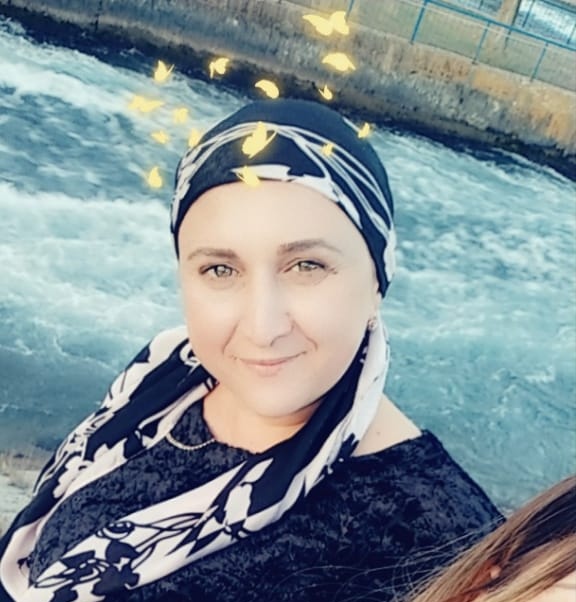         Учитель Давлтова Рукият Вахмурадовна                                         Учащаяся 9 кл лидер Закарьяева Самира .Занятия добровольческой деятельностью;Изучение и охрана природы и животных;Знакомство с родным краем;Зосещение и помощь в организации мероприятий в музеях, театрах, библиотеках, домах культуры;Помощь людям пожилого возраста и всем тем, кому так нужна поддержка;Помощь в организации спортивных и образовательных мероприятий;Изучение истории и краеведение;Встречи с ветеранами и Героями РФ;Поиск пропавших без вести солдат и многое другое;Культура безопасности.Волонтерство:​Экологическое волонтерство: изучение родной природы, совмещенное с экскурсиями и экологическими походами, участие в различных инициативах по охране природы и животных.Социальное направление: оказание помощи социально-незащищенным группам населения ("тимуровцы") - формирование ценностей доброты, милосердия и сострадания.Культурное волонтерство: оказание содействия в организации мероприятий культурной направленности, проводимых в музеях, библиотеках, домах культуры, театрах, кинотеатрах, культурных центрах, парках и т.д.Волонтерство Победы: добровольческая деятельность, направленная на патриотическое воспитание и сохранение исторической памяти (благоустройство памятных мест и воинских захоронений, социальное сопровождение ветеранов, участие в организации Всероссийских акций и праздничных мероприятий, посвященных Дню Победы).Событийное волонтерство:участие волонтеров в спортивных, образовательных, социокультурных мероприятиях.Поисковая работа, направленная на сохранение памяти о подвигах Героев Изучение истории и краеведения  Школа Безопасности – воспитание культуры безопасности среди детей и подростков.                   Гражданская активность Подробности Автор: Super User Категория: РДШ Опубликовано: 10 ноября 2016 Просмотров: 498 Задачи:формировать у школьников осознанное ценностное отношение к истории своей страны, города, района, народа;способствовать формированию активной жизненной позиции школьников;развивать у детей чувство патриотизма, национальной гордости за страну.В нашей школе  ответственные за направление:Ответственный преподавательДавлетова Р В        учащаяся 9 класса. Информационно-медийное 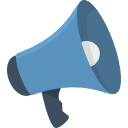                     направление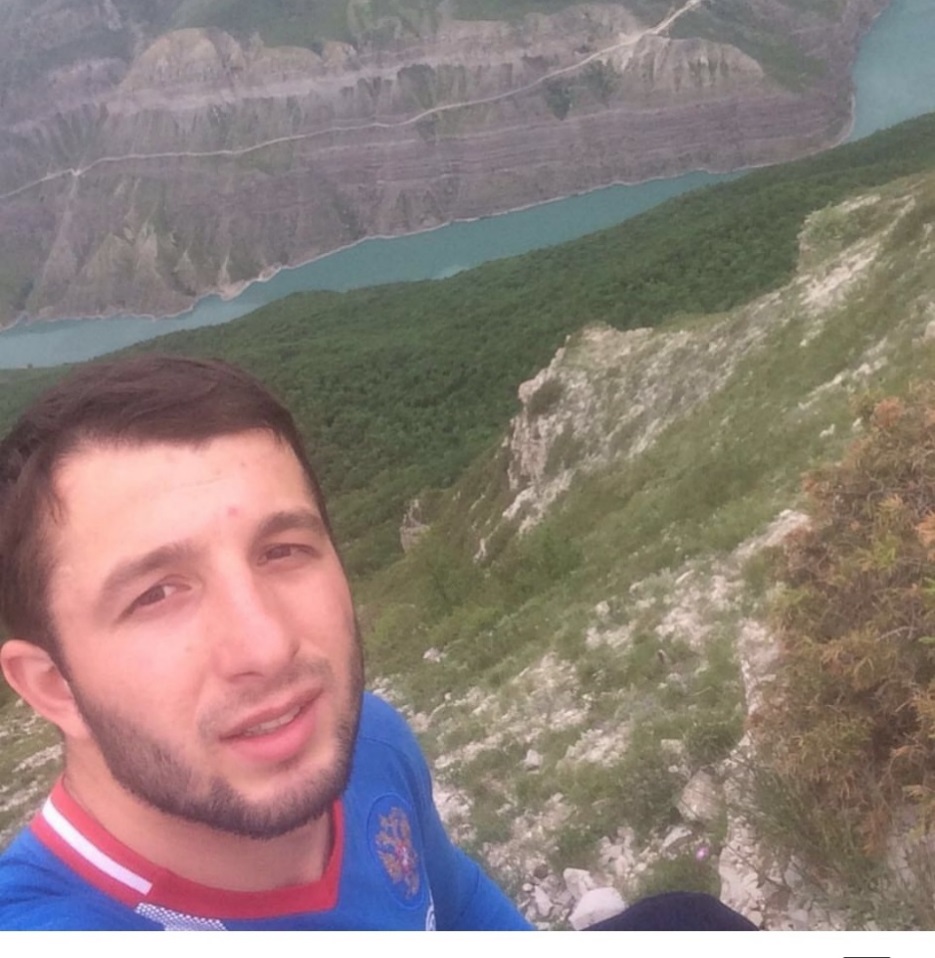        Ответственный за направление                               Учитель: Информатики Гаджимагомедов М М                       Лидер  учащийся 11 класса Модуллаев  Джабраил ​Взаимодействие СМИ, государственных и общественных институтов;Перспективы развития направления в рамках деятельности РДШ;Информационное развитие: создание школьных газет, подготовка материалов для местных газет и журналов, а также TV, освещение деятельности в социальных сетях, включая съемку видеороликов;Проведение образовательных программ по повышению квалификации инструкторского и педагогического состава, а также руководителей общественных организаций;Подготовка информационного контента для детей.Поддержка талантливых юных журналистов;Создание и развитие школьных медиацентров, в том числе газет и журналов, радио и телевидения, новостных групп в социальных сетях;Повышение уровня школьных СМИ и пресс-центров;Большая детская редакция;Создание единого   медиапространства для школьников;Проведение пресс-конференций, фестивалей, творческих конкурсов для школьников;Проведение образовательных программ по повышению квалификации педагогического состава, а также руководителей общественных организаций.      Информационно-медийное направлениеПодробности Автор: Super User Категория: РДШ Опубликовано: 10 ноября 2016 Просмотров: 641 Задачи:создать информационно-медийный центр (ИМЦ) для реализации системы информационно-медийного взаимодействия участников РДШ;разработать и реализовать модели многофункциональной системы информационно-медийного взаимодействия участников РДШ;создать систему взаимодействия с информационно-медийными партнерами.       В нашей школе ответственные за                   направление:Гаджимагомедов Магомед Гаджимагомедович Военно-патриотическое 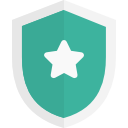                     направление          Ответственный за направление  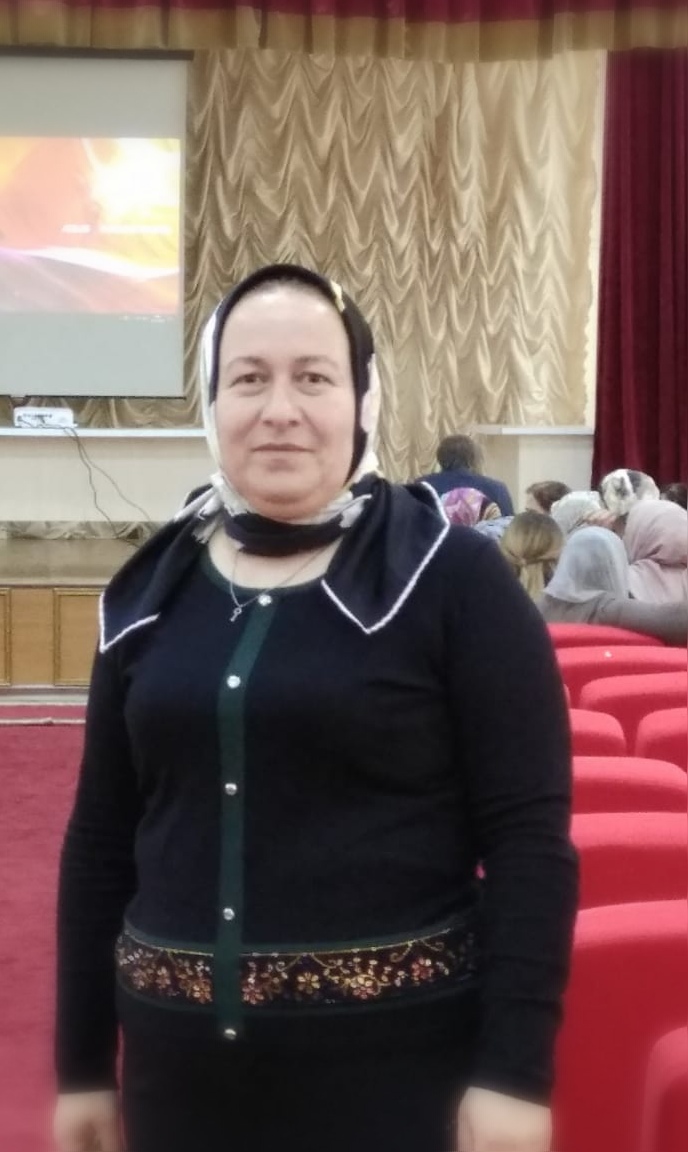  Учитель истории Лорсанова М К ..                 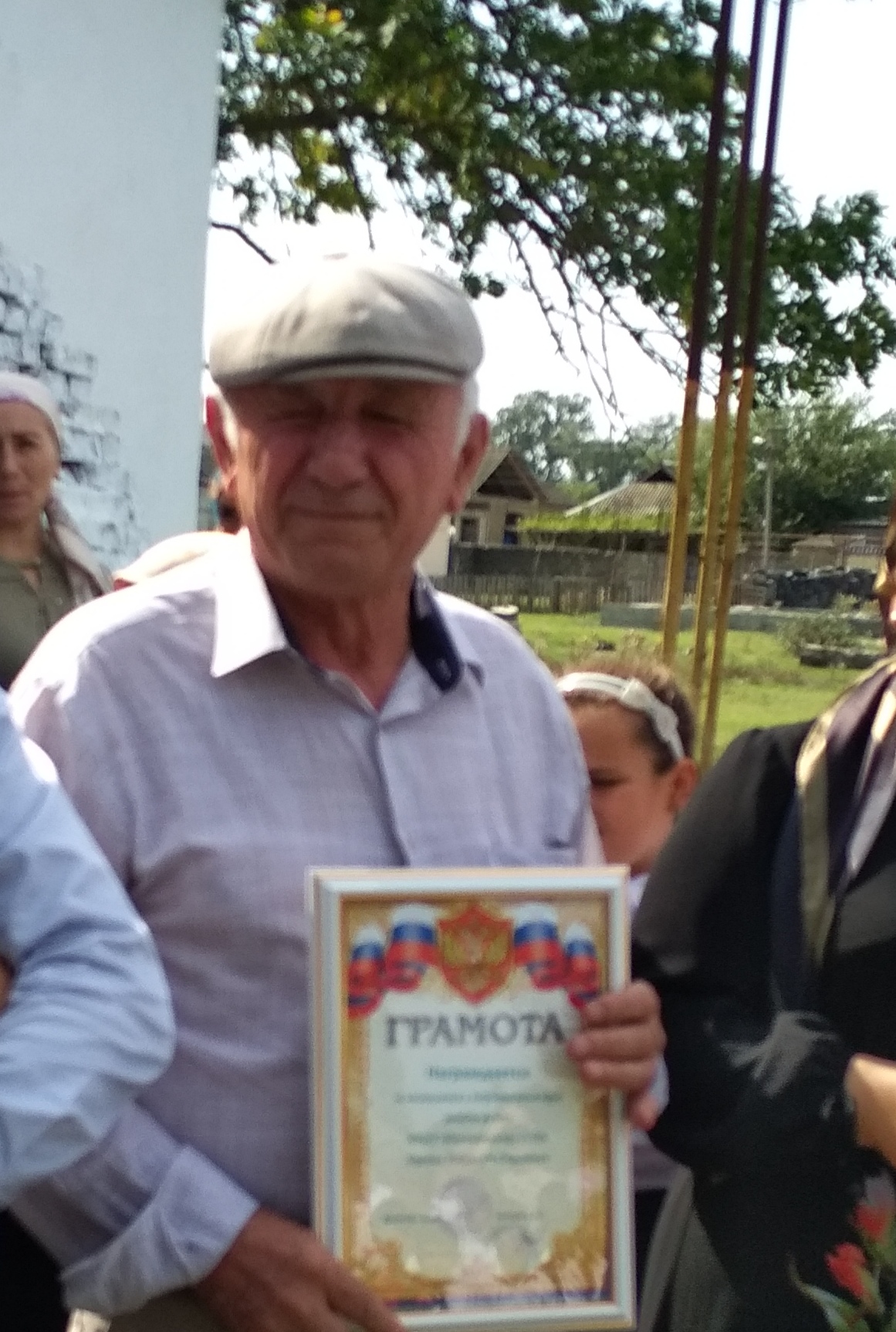                                                               Лорсанов Д.Д                                                                                (Учитель ОБЖ)         ученица 10   класса Лидер  Умархаджиев Мухаммед  Осуществляется при координации с Всероссийским военно-патриотическим движением «ЮНАРМИЯ»​Работа военно-патриотических клубов и вовлечение в нее детей;Организация профильных событий, направленных на повышение интереса у детей к службе ВС РФ, в том числе военных сборов, военно-спортивных игр, соревнований, акций;Проведение образовательных программ – интерактивных игр, семинаров, мастер-классов, открытых лекториев, встреч с интересными людьми и Героями России;Проведение образовательных программ по повышению квалификации инструкторского и педагогического состава, а также руководителей общественных организаций и военно-патриотических клубов.   Военно-патриотическое направление Подробности Автор: Super User Категория: РДШ Опубликовано: 10 ноября 2016 Просмотров: 479  Задачи:организовать профильные события, направленные на повышение интереса у детей к службе в силовых подразделениях, в том числе военных сборов, военно-спортивных игр, соревнований, акций;организовать работу военно-патриотического клуба на базе ОО и вовлечь в нее детей;организовать проведение образовательных программ - интерактивных игр, семинаров, мастер-классов, встреч с интересными людьми, Героями нашего государства и ветеранам.В нашей школе ответственные за направление:                        1. Популяризация здорового образа жизниформирование у детей позитивного отношения к здоровому образу жизни;присвоение созидающей здоровье философии;формирование активной жизненной позиции по отношению к здоровью2. Творческое развитиестимулирование творческой активности  школьниковконтроль реализации творческого развития школьников3. Популяризация профессийстимулирование и мотивация школьников к личностному развитию, расширению кругозора в многообразии профессий;способность к коммуникации (в устной и письменной формах) для решения задач взаимодействия В нашей школе ответственные за направление: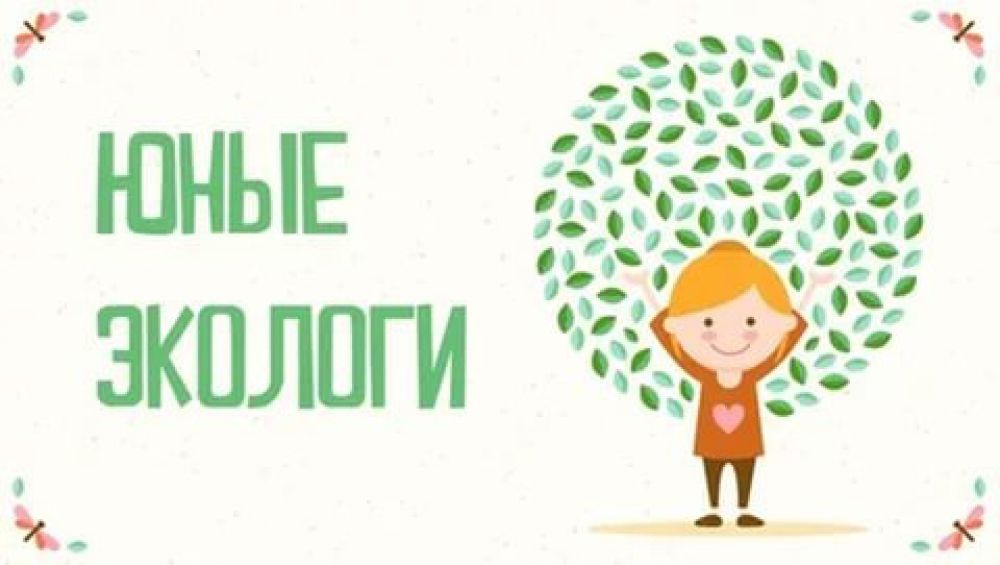 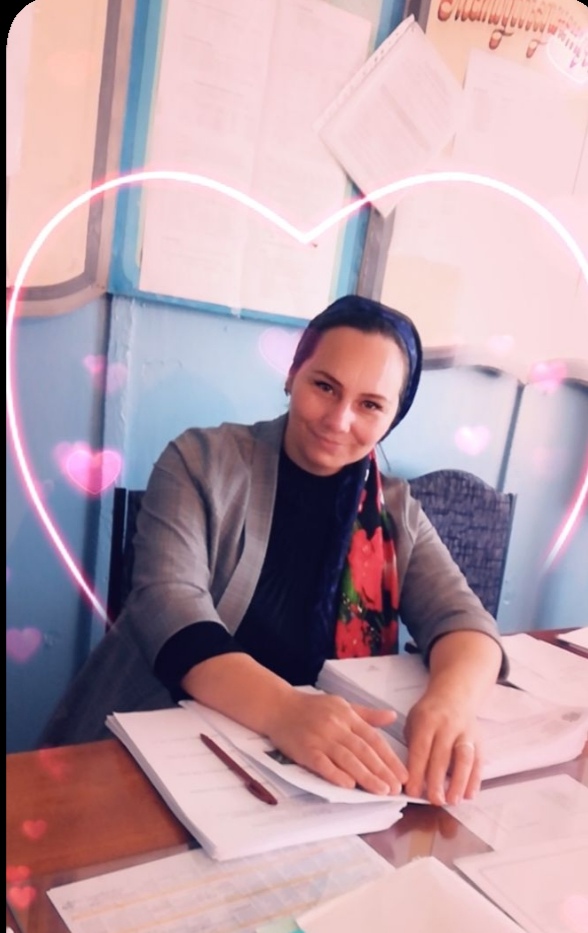 Ответственный направление  учитель биологии : Гераева Зульфия                                                   Лидер ученица 9  кл  Гаджимагомедова Хава      Юные экологи  РДШЭкология – одно из направлений деятельности Общероссийской  общественно – государственной  детско-юношеской организации «Российское движение школьников»,Миссия направления: объединение девчонок и мальчишек России в экологические отряды для их системного участия в природоохранной деятельности посредством внедрения современных мотивационных механизмов экологического просвещения детей и молодёжи.

В этой группе ты: 

☘️ узнаешь ПЕРВЫМ о ключевых мероприятиях направления и условиях участия в них!

☘️ найдешь своих единомышленников, которые так же, как и ты, активно развивают экологическое направление у себя в школах;


☘️ будешь в курсе всех экологических событий, проходящих в разных уголках страны

☘️ почерпнёшь много полезной и новой для себя информации о животном и растительном мире, новых технологиях и событиях в экологической сфере

☘️ получишь ответ на интересующий тебя вопрос от ведущих экспертов в этой области;

☘️ сможешь выступить с инициативным предложением по развитию и совершенствованию работы направления

Будь с Нами! Будь в Движении!На протяжении всего года по всей России создаются школьные экологические отряды ,участвуя в деятельности которых ты сможешь не  только помочь нашей планете  ,но и найти новых друзей и единомышленников .Задачи Юных экологов :воспитывать любовь к природе ,желание быть ее защитниками .Структура детского школьного объединения "Будущее России"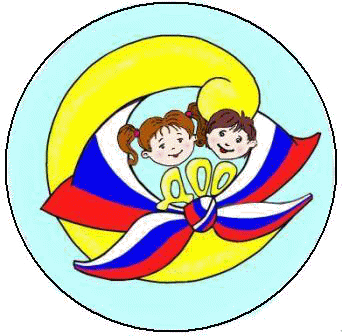           Российское движение школьников Подробности Автор: Super User Категория: РДШ Опубликовано: 10 ноября 2016 Просмотров: 632 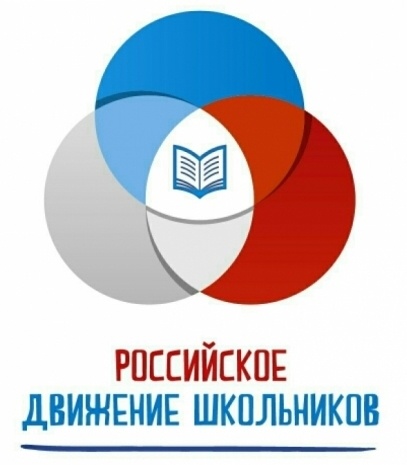 В целях совершенствования государственнойполитики в области воспитания подрастающего поколения, содействия формированию личности на основе системы ценностей, присущей российскому обществу, Указом Президента  от 29 октября 2015 г.№536 была создана Общероссийская общественно-государственная детско-юношеская организация "Российское движение школьников" (РДШ)Ключевой фигурой организации деятельности РДШ в образовательных организациях, обеспечивающей соблюдение принципов и норм, закрепленных в Уставе РДШ, является старший вожатый. Это и лидер, признаваемый детьми, который умеет ставить цель, планировать, стимулировать деятельность по направлениям, и наставник, профессионально мотивирующий детей  к творческой деятельности.Российское движение школьников (РДШ), реализуя избранные ведущие направления, призвано удовлетворять жизненные потребности участников в общении, понимании, признании, защите, разнообразной деятельности; способствовать определению жизненный планов путем обеспечения личностного развития и роста, социального и профессионального самоопределения; предоставлять разносторонние возможности организации свободного времени.Становление общероссийской общественно-государственной детско-юношеской организации РДШ предполагает гибкую постоянно обновляющуюся и развивающуюся структуру поддержки инициатив обучающихся, с учетом сложившегося опыта и традиций воспитательной деятельности.Современные дети и подростки активно включаются  в общественные отношения, участвуют в общественной деятельности наравне со взрослыми.Естественной потребностью детского возраста является стремление к объединению.  Дети, развивая в коллективных отношениях индивидуальные знания, опыт, силы и возможности, объединяются в разновозрастные сообщества с целью достижения общественно-значимой цели в различных видах деятельности.Развитие социальной компетентности личности в детско-взрослом сообществе - взаимосвязанный процесс. С одной стороны, участник усваивает новый жизненный опыт, с другой - сам активно формирует систему социальных связей. Очень важно, чтобы на первом этапе формирования первичных отделений РДШ активную позицию занимали сами обучающиеся - представители детских общественных объединений и ученического самоуправления.ДатаНазвание событияНаправление деятельности РДШ1 сентябряДень знанийЛичностное развитие3 сентябряДень солидарности в борьбе с терроризмомГражданская активность30 сентябряВыборы в органы ученического самоуправления общеобразовательных организацийГражданская активностьПервые выходные  октября День пожилых людейГражданская активность5 октябряДень учителяЛичностное развитие 4 ноября День Народного единстваГражданская активность20 ноябряВсемирный день РебенкаГражданская активность25 ноябряДень МатериЛичностное развитие9 декабряДень Героев Отечества Военно-патриотическое 12 декабряДень Конституции РоссииГражданская активность23 февраляДень Защитника ОтечестваВоенно-патриотическоеПервое воскресенье  мартаМеждународный день детского телевидения и радиовещанияИнформационно-медийное8 мартаМеждународный женский деньЛичностное развитие18 мартаДень присоединения Крыма к РоссииГражданская активность27 мартаВсемирный День театраЛичностное развитие3-яя неделя мартаЕдиный день профориентации Личностное развитие 7 апреляВсемирный День здоровьяЛичностное развитие 12 апреляДень космонавтикиГражданская активность27 апреляДень «Казачество на защите Отечества»Военно-патриотическое1 маяПраздник весны и трудаГражданская активность9 маяДень ПобедыВоенно-патриотическое1 июняДень защиты детейЛичностное развитие23 июняМеждународный Олимпийский деньЛичностное развитие27 июняДень молодежиГражданская активность2 июляДень спортивного журналистаИнформационно-медийное8 июляДень семьи, любви и верностиГражданская активность13 августа (2-ая суббота августа)День физкультурникаЛичностное развитие22 августаДень Государственного флага Российской ФедерацииГражданская активностьСентябрьСентябрьСентябрьСентябрьНаправления деятельностиМероприятияУчастникиОтветственныеОрганизационная работаИнфочасы"РДШ: Что? Где? Когда?"Акция « Классное собрание»5 -11 классыСт. вожатыйЗам. директора по ВРОрганизационная работаОформление стенда РДШЗам. дир. По ВРОрганизационная работаСеминар для классных руководителей"Новые подходы в воспитании в условиях деятельности Всероссийской общественной детско-юношеской организации "Российское движение школьников (РДШ)"Классные руководители 5 -11 классовЗам.дир.по ВРОрганизационная работаВидеоролик «РДШ собирает друзей»Формирование актива первичного отделения РДШ7 - 11 классыСт. вожатыйЛичностное развитиеДень единых действий  РДШ1 сентябряДень Знаний: торжественная линейка, посвящённая началу учебного года;уроки знаний.1 - 11 классыСт.вожатый, классные руководители 1 - 11 классовЛичностное развитиеВыставка"Юннат 2019"5 - 11 классыЗам. дир. по ВР классные руководители 5 - 11 классовЛичностное развитиеКонкурс рисунков по ПДД"Безопасная дорога"1 -4 классыУчитель ИЗО. Классные руководителиЛичностное развитиеОрганизация посещения спектаклей ТЮЗа5- 7 классы,8 - 11 классыЗам. дир. по ВРЛичностное развитиеВ течение учебного года:сдача норм ГТО1 - 11 классыУчительфизкультуры Гражданская активностьДень единых действий  РДШ3 сентябряДень солидарности в борьбе с терроризмомДень единых действий  РДШ3 сентябряДень солидарности в борьбе с терроризмомДень единых действий  РДШ3 сентябряДень солидарности в борьбе с терроризмомГражданская активностьКонкурс рисунков на асфальте «Мы против терроризма и экстремизма»1-11 классыУчитель ИЗОГражданская активностьЕдиный урок «Наш мир без терроризма»1 - 11 классыУчитель истории и обществознанияГражданская активностьАкция «Добрые уроки» (Проведение классных часов  в школах на тему:«Развитие и популяризация добровольчества среди школьников)7 - 11 классыЗам. директора по ВР, члены волонтёрских отрядовГражданская активностьКлассные часы"Память на все времена"5 -7 классыКлассные руководители 5 - 7 классовГражданская активностьРабота по развитию добровольческого движения.Зам.дир по ВРГражданская активностьДень единых действий  РДШ30 сентябряВыборы в органы ученического самоуправления общеобразовательных организаций5 - 11 классыПедагог - организатор, классные руководители 5 - 11 классовВоенно-патриотическое17- 22 сентября75-ая годовщина   Блакада Ленинграда 17- 22 сентября75-ая годовщина   Блакада Ленинграда 17- 22 сентября75-ая годовщина   Блакада Ленинграда Военно-патриотическое Акции "Ленточка ленинградской победы" стартовали торжества в честь 75-летия полного освобождения Ленинграда от фашистской блокады.Акция "Поздравительная открытка"(Поздравление ветеранов-земляков)Акция «Красная гвоздика» (Возложение цветов, венков, гирлянд к памятникам и мемориальным обелискамАкция «День добра и уважения» (Поздравление почетных жителей района)7-11 классыПедагог-организатор, ст. вожатые, классные руководители 7 - 11 классов, активисты РДШВоенно-патриотическоеУроки мужества, посвящённые героям-освободителям 1 - 11 классыКлассные руководители 1 - 11 классовВоенно-патриотическоеЛегкоатлетическая эстафета "Победа"5 - 11 классыУчителя физкультурыИнформационно-медийноеВ течение годаПрезентация деятельности РДШ на  сайте школы1 - 11 классыУчитель информатикиИнформационно-медийноеВ течение годаПрезентация деятельности РДШ в СМИ 1 - 11 классыУчитель информатики,ответственные за мероприятияОктябрьОктябрьОктябрьОктябрьНаправления деятельностиМероприятияУчастникиОтветственныеОрганизационная работаСоздание творческих групп для реализации проектов по направлением РДШ7- 11 классыЗам. директора по ВР, ст. вожатаяЛичностное развитиеДень единых действий  РДШ5 октябряДень учителяПроект "Мой добрый учитель"День единых действий  РДШ5 октябряДень учителяПроект "Мой добрый учитель"День единых действий  РДШ5 октябряДень учителяПроект "Мой добрый учитель"Личностное развитиеДень самоуправления8 - 11 классаЗам. директора по ВРЛичностное развитиеВыпуск поздравительных газет «Любимому учителю»1 - 11 классыУчитель ИЗОЛичностное развитиеКонцерт для учителей1 - 11 классыПедагог-организаторЛичностное развитиеИгровая программа для учителей «В детство вместе с нами!»УчителяСт.вожатаяЛичностное развитиеАкция «С Днём рождения РДШ!»Личностное развитиеКлассные встречи с интересными людьми«В мире профессий» 8 - 11 классыСт. вожатый, классные руководителиЛичностное развитиеИгровая программа «Дорога не место для игры»5 - 11 классыУчитель физкультурыЛичностное развитиеПознавательно - игровая программа «Пусть каждый знает гражданин-пожарный номер 01»1 - 4 классыКл.руководителиГражданская активностьДень единых действий  РДШДень пожилых людей: акция "День добра и уважения"1 - 11 классыСт. вожатый, члены волонтерского отрядаГражданская активностьЭкологическая акция «Чистый двор»1 - 11 классыПедагог-организаторИнформационно-медийное29 октября День рождение РДШв соцсетях"Мы в команде РДШ"5 - 11 классыПедагог-организатор, лидеры РДШИнформационно-медийноеКонкурс классных уголков5 - 11 классыПедагог-организатор, классные руководители 5 - 11 классовНоябрьНоябрьНоябрьНоябрьНаправления деятельностиМероприятияУчастникиОтветственныеЛичностное развитиеДень единых действий  РДШ25 ноябряВсемирный День материАкция "Подари улыбку маме"1 -11 классыПедагог-психолог, социальный педагогЛичностное развитиеЕдиный день профилактики вредных привычек1 - 11 классыПедагог-организатор, педагог-психологЛичностное развитиеКонкурс творческих работ «Дорога и дети» Личностное развитиеКонкурс творческих работ в рамках детского 21 Международного фестиваля «Детство без границ»5 - 11 классыУчитель физкультуры Гражданская активностьДень единых действий  РДШ4 ноября День народного единстваМероприятия по классам1 - 11 классыКлассные руководители 1 - 11 классовГражданская активностьДень единых действий  РДШ20 ноябряВсемирный День ребёнкаКругосветка "Вместе весело шагать"1 - 4 классыПедагог-организатор, социальный педагогИнформационно-медийноеКонкурс классной прессы «Свой голос»5 - 11 классыПедагог-организатор,классные руководители 5 -11 классовДекабрьДекабрьДекабрьДекабрьНаправления деятельностиМероприятияУчастникиОтветственныеОрганизационная работаПодготовка творческих групп для реализации проекта "Новый год к нам мчится!"5 - 11 классыПедагог-организаторЛичностное развитиеМеждународный день борьбы со СПИДомАкция"Красная ленточка"5 - 11 классыПедагог-организатор, педагог-психологЛичностное развитиеУчастие в благотворительной акции «Добро без границ»1 - 4 классыУчитель физкультуры Личностное развитиеТворческий проект "Новый год к нам мчится"Творческий проект "Новый год к нам мчится"Творческий проект "Новый год к нам мчится"Личностное развитиеКонкурс на лучшую новогоднюю игрушку1 - 11 классыКлассные руководители 1 - 11 классов, учитель ИЗОЛичностное развитиеКонкурс новогодних плакатов1 - 11 классыКлассные руководители 1 - 11 классов, учитель ИЗОЛичностное развитиеНовогоднее оформление классов1 - 11 классыКлассные руководители 1 - 11 классов, учитель ИЗОЛичностное развитиеНовогоднее оформление школы10 классПедагог-организатор, учитель ОБЖ Личностное развитиеНовогоднее оформление актового зала11 классКлассный руководитель 11 классаЛичностное развитиеНовогодние утренники и вечера1 - 11 классыПедагог-организатор, классный руководители 1 - 11 классовЛичностное развитиеТворческие проекты РДШТворческие проекты РДШТворческие проекты РДШЛичностное развитиеКвест-игра«Свет Рождественской звезды»8 - 11 классыСт. вожатыйГражданская активностьМеждународный день прав человека1 декабряИнтерактивная игра "Твои права иобязанности - твоя свобода и ответственность"8 -11 классыУчитель обществознанияГражданская активностьДень единых действий  РДШ12 декабряДень Конституции России1- 11 классыКлассные руководители 1 - 11 классовВоенно-патриотическоеДень единых действий  РДШ2 декабряДень неизвестного солдатаДень единых действий  РДШ9 декабряДень героев России1- 11 классыКлассные руководители 1 - 11 классовАктивисты РДШИнформационно-медийноеВидео ролик "Конституция РФ - наш главный закон"5 - 11 классыСоциальный педагог ЯнварьЯнварьЯнварьЯнварьНаправления деятельностиМероприятияУчастникиОтветственныеЛичностное развитиеКоллективные классные дела на зимних каникулах1 - 11 классыКлассные руководители 1 - 11 классовАктив РДШЛичностное развитиеРетро-дискотека «Снегопад хорошего настроения»Актив РДШЛичностное развитиеРайонный тематический квест «Рождественский сюрприз»8 - 11 классыАктив РДШГражданская активностьУчастие в районной акции «Я – гражданин России»8 - 11 классы Заместитель директора по ВРИнформационно-медийноеКонкурс медиатворчества"Моя страница в соцсетях"7- 11 классыУчитель информатики ФевральФевральФевральФевральФевральНаправления деятельностиМероприятияУчастникиУчастникиОтветственныеОрганизационная работаСбор актива: распределение поручений для организации и проведению месячника патриотического воспитания7 - 11 классы7 - 11 классыПедагог-организаторАктив РДШЛичностное развитиеЛитературно-музыкальная композиция «Поклон тебе Солдат России»5 - 11 классы5 - 11 классыЗам. директора по ВРГражданская активностьВечер встречи выпускниковВыпускники Выпускники Педагог-организатор, заместитель директора по ВРВоенно-патриотическоеДень единых действий  РДШ23 февраляДень защитника ОтечестваМесячник военно-патриотического воспитанияДень единых действий  РДШ23 февраляДень защитника ОтечестваМесячник военно-патриотического воспитанияДень единых действий  РДШ23 февраляДень защитника ОтечестваМесячник военно-патриотического воспитанияДень единых действий  РДШ23 февраляДень защитника ОтечестваМесячник военно-патриотического воспитанияВоенно-патриотическоеКонкурс "А ну-ка, парни!"8 - 11 классыУчитель физкультурыУчитель физкультурыВоенно-патриотическоеСпортивный праздник"Служба ратная, служба солдатская"1 - 4 классыУчитель физкультуры Учитель физкультуры Военно-патриотическоеКлассные мероприятия, посвящённые Дню защитника Отечества.1- 11 классыКлассные руководители Актив РДШКлассные руководители Актив РДШВоенно-патриотическоеУчастие в районном конкурсе"Пою мое Отечество»"8 - 11 классыПедагог-организаторПедагог-организаторВоенно-патриотическоеВыставка  рисунков «Есть такая профессия – родину защищать», посвященный Дню защитника Отечества5 - 9 классы Учитель ИЗО Учитель ИЗОВоенно-патриотическоеВстречи с ветеранами ВО войны, ветеранами вооруженных сил РФ5 - 11 классыЗам. директора по ВРЗам. директора по ВРВоенно-патриотическоеАкция «Забота».Акция «Память»1 - 11 классыПедагог-организаторПедагог-организаторИнформационно-медийноеРазмещение материалов месячника по военно-патриотическому воспитанию на сайте школыОтветственные за мероприятияОтветственные за мероприятияМартМартМартМартНаправления деятельностиМероприятияУчастникиОтветственныеЛичностное развитиеАкции«Помоги ближнему»,«БлагоДарить» (адресная помощь на дому)1-11классы Ст. вожатый. ВолонтёрыЛичностное развитиеПроведение школьного конкурса «Пятое колесо»5 - 7 классыЗам директора по ВРЛичностное развитиеСпортивный праздник"Спортивные девчонки"1 - 4 классыУчитель физкультуры Личностное развитиеРайонная музыкально-историческая композиция «Далекой войны солдат»7-10 классыЛичностное развитиеДень единых действий  РДШ8 мартаМеждународный женский деньДень единых действий  РДШ8 мартаМеждународный женский деньДень единых действий  РДШ8 мартаМеждународный женский деньЛичностное развитиеКонкурс «Мисс  Весна»8 - 11 классыСт вожатый, актив РДШЛичностное развитиеВыпуск поздравительных открыток к 8 марта1 - 11 классыУчитель ИЗОЛичностное развитиеПоздравительный концерт для учителей1 -11 классыПедагог-организаторАктив РДШЛичностное развитиеДень единых действий  РДШ27 мартаВсемирный день театра1 - 11 классыКлассные руководители 1 - 11 классовЛичностное развитиеРайонный смотр самодеятельного художественного творчества «Я вхожу в мир искусств»1-11 классыЗам. директора по ВРЛичностное развитиеДень единых действий  РДШ3-я неделя мартаЕдиный день профориентации8 - 11 классыСоциальный педагогЛичностное развитиеВстреча с интересными людьми «Планирование карьеры-путь к успеху»7 - 11 классыКл.руководителиЛичностное развитиеРайонная выставка декоративно-прикладного творчества «Волшебство детских рук»8 - 11 классыЗаместитель директора по ВРЛичностное развитиеНеделя детской и юношеской книги1 - 11 классыПедагог-библиотекарьГражданская активностьДень единых действий  РДШ18 мартаДень присоединения Крыма к РоссииИнфоурок7 - 11 классыУчитель истории и обществознанияИнформационно-медийноеДень единых действий  РДШПервое воскресенье мартаМеждународный день детского телевидения и радиовещанияИнфоуроки1 - 11 классыКлассные руководители 1 - 11 классовАпрельАпрельАпрельАпрельНаправления деятельностиМероприятияУчастникиОтветственныеОрганизационная работаСбор актива подготовка проектов "Память"5 - 11 классыПедагог-организаторЛичностное развитиеЭкология День единых действий  РДШ7 апреля Всемирный день здоровья1 - 11 классыУчителя физкультурыЛичностное развитиеЭкология Единый День здоровья «Встанем все на старт!»8 - 11 классУчитель физкультурыГражданская активностьЭкология День единых действий  РКШ12 апреляДень КосмонавтикиДень единых действий  РКШ12 апреляДень КосмонавтикиДень единых действий  РКШ12 апреляДень КосмонавтикиГражданская активностьЭкология Конкурс рисунков, посвящённых дню космонавтики1 - 5 классыПедагог-организатор, учитель ИЗОГражданская активностьЭкология Видео-викторина"История освоения космоса"5 - 11 классыПедагог-организатор, учитель астрономииГражданская активностьЭкология Акция «Цветы у Обелиска»1 - 11 классыПедагог-организатор, актив РДШГражданская активностьЭкология Зелёные субботники по благоустройству школьного двора1 - 11 классыЗаместитель директора по ВР, классные руководители 1 - 11 классовВоенно-патриотическоеДень единых действий  РДШ                30апреляДень пожарной охраны 1 - 11 классыУчитель ОБЖ  МайМайМайМайНаправления деятельностиМероприятияУчастникиОтветственныеОрганизационная работаСбор актива РДШ: подведение итогов годаАктивы 5 - 11 классовПедагог-организаторОрганизационная работаОбщешкольная линейка, подведение итогов года, награждения1 - 11 классыЗаместители директора, педагог-организатор Личностное развитиеКонкурс портфолио.Подведение итогов конкурсов «Ученик года», «Класс года», "Спортсмен года"1 - 11 классыПедагог-организатор, учителя физкультуры, классные руководители 1 - 11 классовЛичностное развитиеПраздники "Последний звонок"9, 11 классыЗаместитель директора по ВР, педагог-организаторЛичностное развитиеДень славянской письменности и культуры7-11Зам. директора по ВРЛичностное развитиеПраздник  ДО «Планета детства»ВожатыйЛичностное развитиеСпортивно-игровой праздник"Здравствуй, лето!"1 - 4 классыУчитель физкультуры Гражданская активностьДень единых действий  РДШ1 маяПраздник весны и труда1 - 11 классыКлассные руководители 1 - 11 классовВоенно-патриотическоеДень единых действий  РДШ9 мая День ПобедыПатриотический проект  «Память»День единых действий  РДШ9 мая День ПобедыПатриотический проект  «Память»День единых действий  РДШ9 мая День ПобедыПатриотический проект  «Память»Военно-патриотическоеУроки мужества1 - 11 классыКлассные руководителиВоенно-патриотическоеАкция «Дань Памяти-Слава героям», «Георгиевская ленточка», «Красная гвоздика», «Эстафета Памяти». Игра квест «Страницы истории» (В рамках празднования 75-й годовщины Победы в ВОВ)1 - 11 классыПедагог-организаторЛидеры РДШВоенно-патриотическоеУчастие во Всероссийской акции "Бессмертный полк"1 - 11 классыКлассные руководители 1 - 11 классовВоенно-патриотическоеУчастие в районной легкоатлетической эстафете5 - 11 классыУчитель физкультуры Информационно-медийноеВыпуск и размещение на сайте школыинформационногобюллетеня«Мы в команде РДШПресс-центрПедагог-организаторИюнь, июль, августИюнь, июль, августИюнь, июль, августИюнь, июль, августНаправления деятельностиМероприятияУчастникиОтветственныеОрганизационная работаОрганизация летнего труда и отдыха:Пришкольный лагерь Трудовые и экологические бригадыЛетняя трудовая практика на пришкольном участкеЛагерь труда и отдыха1 - 10 классыЗаместитель директора по ВР, социальный педагогЛичностное развитиеДень единых действий  РДШ1 июняДень защиты детей1 - 11 классыПедагог организатор, актив РДШЛичностное развитиеДень единых действий  РДШ23 июняМеждународный Олимпийский день1 - 6 классыНачальник пришкольного лагеря Личностное развитиеВыпускные вечера в 9, 11 классах9, 11 классыКлассные руководителиЛичностное развитиеДень единых действий  РДШ13 августаДень физкультурника8 - 10 классыУчитель физкультурыЛичностное развитиеДень единых действий  РДШ8 июляДень семьи, любви и верности8-11 классыАктив РДШЛичностное развитиеДень единых действий  РДШ22 августаДень Государственного флага Российской Информационный час «Флаг державы-символ славы»Акция «Гордо реет флаг России»8 - 10 классыАктив РДШИнформационно-медийноеРазмещение материалов "Лето - 2020" на сайте школыЛичностное развитие Подробности Задачи:Автор: Super UserКатегория: РДШ Опубликовано: 10 ноября 2016 Просмотров: 658  Учитель:Арзамулова Фатима Исаевна учащаяся 8 класса: 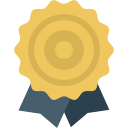 